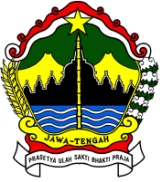 NO.:......../PPID/BIROHUMAS/TB/.../FORMULIR KEBERATANInformasi Pengaju Keberatan	:  	Nomor Registrasi Keberatan 	: Nomor Permohonan Informasi	: Tujuan Penggunaan Informasi 	: Identitas PemohonNama	:Alamat	:Nomor Telepon	:PekerjaanIdentitas Kuasa PemohonNama	:Alamat	:Nomor Telepon	:Alasan KeberatanKASUS POSISI  (tambahkan kertas bila perlu) :HARI/TANGGAL ATAS KEBERATAN YANG DIBERIKAN :Demikian keberatan ini saya sampaikan, atas perhatian dan tanggapannya, saya ucapkan terima kasih.Semarang,                    2018  Petugas Informasi 						Pengaju Keberatan         (Penerima Keberatan)             (..........................................)					           (...............................................)Permohonan Informasi ditolakInformasi berkala tidak disediakanPermintaan informasi tidak ditanggapiPermintaan informasi ditanggapi tidak sebagaimana yang dimintaPermintaan informasi tidak dipenuhiBiaya yang dikenakan tidak wajarInformasi disampaikan melebihi jangka waktu yang ditentukan